НАРУЧИЛАЦКЛИНИЧКИ  ЦЕНТАР ВОЈВОДИНЕул. Хајдук Вељкова бр. 1, Нови Сад(www.kcv.rs)ОБАВЕШТЕЊЕ О ЗАКЉУЧЕНОМ УГОВОРУ У  ПОСТУПКУ ЈАВНЕ НАБАВКЕ БРОЈ 153-15-O, партија 32Врста наручиоца: ЗДРАВСТВОВрста предмета: Опис предмета набавке, назив и ознака из општег речника набавке: Набавка медицинске пластике – Медицинске гуске и лопате33140000 – медицински потрошни материјалУговорена вредност: без ПДВ-а 27.490,00 динара, односно 32.988,00 динара са ПДВ-омКритеријум за доделу уговора: економски најповољнија понудаБрој примљених понуда: 2Понуђена цена: Највиша: 36.465,00 динараНајнижа: 27.490,00 динараПонуђена цена код прихваљивих понуда:Највиша: 36.465,00 динара Најнижа: 27.490,00  динараДатум доношења одлуке о додели уговора: 11.08.2015.Датум закључења уговора: 07.09.2015.Основни подаци о добављачу:„Меди лабор“ д.о.о., Мичуринова 52, Нови СадПериод важења уговора: до дана у којем добављач у целости испоручи наручиоцу добра која су предмет овог уговора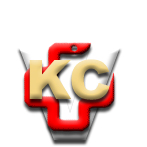 КЛИНИЧКИ ЦЕНТАР ВОЈВОДИНЕ21000 Нови Сад, Хајдук Вељка 1, Србија,телефон: + 381 21 487 22 05; 487 22 17; фаx : + 381 21 487 22 04; 487 22 16www.kcv.rs, e-mail: uprava@kcv.rs, ПИБ:101696893